  208-524-1888 * 800-325-5244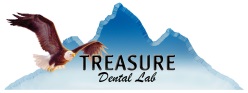 To help ensure we have all important informationand items needed to complete each case successfully please follow the checklist below.  We appreciate each and every case you entrust us with, thank you!Completed RX form with: □ Doctor’s Name & Signature□ Patients Name legibly spelled correctly□ Scheduled Seat Date & Time□ Tooth Number(s)□Type of Restoration(s)□ Type of Implant Abutment & Crown     (Include placed implant company name,  brand & size)    (Screw Retained or Cement Retained)□ Shade information□ Stump Shade for non-metal cases□ Any additional specific instructionsItems to be sent:□ Prepped Impression□ Opposing Model□ Bite Registration    (for questionable bite or multi-units)□ Study Model (all anterior cases)□ Implant Parts (as marked included)□ Printed or emailed photos (as marked included)Cosmetic Cases- in addition to above items Please include the following:□ Photos of pre-op teeth with shade guide    From different angles□ Photos of preps with stump shade guide□ Photos of temporaries, full face including eyes□ Study model of pre-op□ Study model of temporaries□ Previous Wax Presentation models □ Bite Registration□ Stick Bite (Horizontal plane parallel to     Interpupillary Line)□ Detailed Lab slip expressing goals of patient□ Indicate the desired length of final restorationsAdditional tips when sending cases□ Wrap all models with bubble packing□ Place implant parts, crowns or other small items    in a baggie or small crown box □ Separate alginate models, pour a thick base□ Label all slides, photos, CD’s with Dr. &  Patient□ Pack models tightly in box so as not to move around   208-524-1888 * 800-325-5244            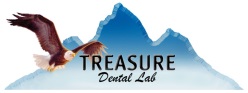 To help ensure we have all important informationand items needed to complete each case successfully please follow the checklist below.  We appreciate each and every case you entrust us with, thank you!Completed RX form with: □ Doctor’s Name & Signature□ Patients Name legibly spelled correctly□ Scheduled Seat Date & Time□ Tooth Number(s)□Type of Restoration(s)□ Type of Implant Abutment & Crown     (Include Implant placed company name, brand & size)    (Screw Retained or Cement Retained)□ Shade information□ Stump Shade for non-metal cases□ Any additional specific instructionsItems to be sent:□ Prepped Impression□ Opposing Model□ Bite Registration    (for questionable bite or multi-units)□ Study Model (all anterior cases)□ Implant Parts (as marked included)□ Printed or emailed photos (as marked included)Cosmetic Cases- in addition to above items Please include the following:□ Photos of pre-op teeth with shade guide    From different angles□ Photos of preps with stump shade guide□ Photos of temporaries, full face including eyes□ Study model of pre-op□ Study model of temporaries□ Previous Wax Presentation models □ Bite Registration□ Stick Bite (Horizontal plane parallel to     Interpupillary Line)□ Detailed Lab slip expressing goals of patient□ Indicate the desired length of final restorationsAdditional tips when sending cases□ Wrap all models with bubble packing□ Place implant parts, crowns or other small items    in a baggie or small crown box □ Separate alginate models, pour a thick base□ Label all slides, photos, CD’s with Dr. &  Patient□ Pack models tightly in box so as not to move around